FOOD-3 INTERNATIONAL CONFERENCE
“THE CHALLENGES FOR QUALITY AND SAFETY ALONG THE FOOD CHAIN” 
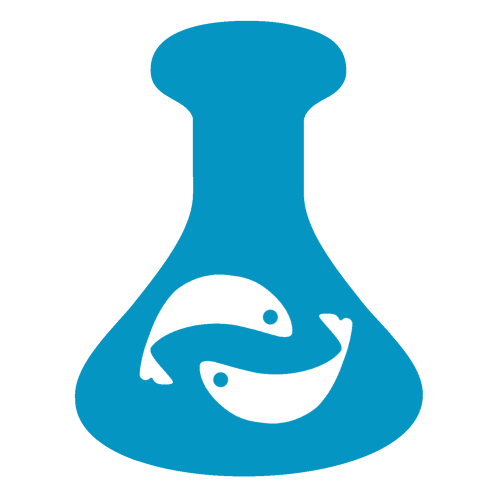 P r o g r a m MARCH 23-25, 2017NEW BULGARIAN UNIVERSITYSOFIA, BULGARIA CONFERENCE ORGANIZERSBiolaboratory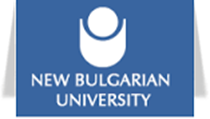 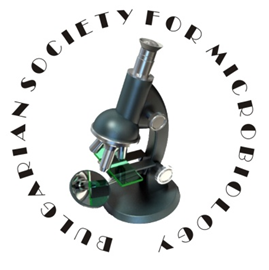 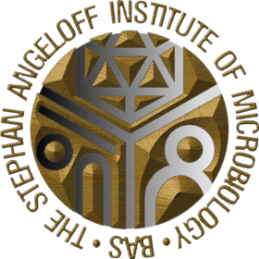 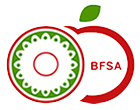 Under the auspices of The Rectorof New Bulgarian UniversityandTheCentral Fund for Strategic Development, NBUCommittees Thursday, 23 March 2017Registration and Coffee 09:30 – 10:30Lobby in front of AULA, NBUOpening Ceremony10:30 – 11:00 AULAOpening lines - Assoc. Prof. Dr. Galina Satchanska Welcome address of The President of Board of Trustees, New Bulgarian University -  Prof. Dr. Antoni SlavinskiWelcome address of The Rector of New Bulgarian University –Prof. Dr. Plamen BochkovAddress of Member of Board of Trustees, New Bulgarian University Prof. Dr. Christo TodorovCongrat address of The President of Balkan Society for Microbiology –  Prof. Dr. Tsakris A., National and Kapodistrian University Athens, GreeceMusical performance – Maria-Dessislava Stoycheva, NBU student PL1 11:00-11:20 History of the Bulgarian Society for Microbiology Galabov A., President of the Bulgarian Society for MicrobiologyThe Stephan Angeloff  Institute of Microbiology, Bulgarian Academy of Science, BulgariaPL2   11:20-11:40 EFSA - Trusted science for safe foodPopova D., National EFSA focal point, Risk Assessment Center on Food Chain, BulgariaSession I: FOOD AND BEVERAGES QUALITY AND SAFETY (FBQS) - AULAChairs: Dragoslava Radin/Galina SatchanskaPL3  11:40-12:00 critical points of food contamination WITH human NOROVIRUSESRadin D., University of Belgrade, Faculty of Agriculture, SerbiaPL4 12:00–12:20 WINE - THE EPISODE OF NATURE OR THE CONSEQUENCE OF YEAST SLAVERYRaspor P., University of Ljubljana, SloveniaPL5 12:20-12:40 Plant biotechnology, metabolomics and lead finding: perfect holistic match? Georgiev M. The Stephan Angeloff Institute of Microbiology, Bulgarian Academy of Science, BulgariaPL6 12:40-13:00 TRADITIONAL BULGARIAN DAIRY PRODUCTS, AS PROMMISING SOURCE OF NEW BENEFICIAL LACTIC ACID BACTERIADanova S., Nemska V., Tropcheva R.., Dobreva L., Stoitsova S., and Angelova M, The Stephan Angeloff Institute of Microbiology, Bulgarian Academy of Science, BulgariaPL7 13:00-13:20 – NEW GENERATION PROBIOTIC OLIGOSACCHARIDES –OPTIMIZATION OF ENZYME REACTIONS FOR PRODUCTION Iliev I., Plovdiv University “Paisii Hilendarski”, Bulgaria  PL8 13:20-13:40 PRESERVATION OF FOODS BY COMBINED TECHNOLOGIES USING HIGH PRESSURE PROCESSING: CHALLENGES AND OPPORTUNITIESBorda D., Faculty of Food Science and Engineering and Applied Biotechnology, “Dunarea de Jos” University of Galati, RomaniaOR1  13:40-13:50 FATTY ACID COMPOSITION OF BULGARIAN MILKKalinova G., Marinova M., Daskalov H., Mladenova D., Mechkarova P., National Diagnostic Research Veterinary Institute, Sofia, Bulgaria13:50-14:00 DiscussionGroup Photo14:00-15:00 Lunch break (NBU Restaurants, on your own)/Poster Networking (310 Hall)Session II: FOOD AND BEVERAGES QUALITY AND SAFETY (FBQS)FOOD CONTAMINATION AND TOXICOLOGY (FCT)/ MICROBIOLOGICAL CONTROL OF FOOD (MCF) - AULAChairs: Peter Raspor/Maria Angelova PL9 15:00-15:20 THE FATE OF INDIGENOUS MICROBIOTA IN SPONTANEOUSLY FERMENTED GAME MEAT SAUSAGES: SEARCHING FOR MICRO-TREASURESMrkonjić Fuka M.,  Zgomba Maksimovic A., Zunabović- Pichler M.,  Kos I., Mayrhofer S.,  Hulak N., Domig K., Faculty of Agriculture, University of Zagreb, CroatiaPL10 15:20-15:40 NATIONAL MONITORING PROGRAM FOR CONTROL OF RESIDUES AND DEVELOPMENT OF ANALYTICAL METHODSYankovska-Stefanova T., Stoilova N., Peycheva M., Stoykova I., Dimitrova R.Bulgarian Food Safety Agency, Sofia, BulgariaOR2 15:40-15:50 POULTRY MEAT ON THE BULGARIAN MARKET – ESTIMATION OF ITS QUALITY, ACCORDING REQUIREMENTS OF REGULATION (EC) 543:2008Marinova M., Kalinova G., Daskalov H., Grigorova E., National Diagnostic Research Veterinary Institute, Sofia, BulgariaOR3 15:50-16:00 conTact non-equilibrium plasma water treatment in sprouted bread technologySokolov V., Mykolenko S., Pivovarov A, Pen’kova V., Dnepropetrovsk State Agrarian and Economic University, Dnepropetrovsk, UkraineOR4 16:00-16:10 The quality of bottled water in Tirana. The impact of climatE changesSokoli-Imeraj T.,  Ulqinaku. D., Kerxhalli V., Dokle G., Arapi B.Directory of Public Health Tirana, Albania OR5   16:10–16:20 HEAVY METAL CONTENT in Danube and Black sea fish estimated via AASSavova A., Yordanov D., Ahad V., Hristova R., Sinekov D., Georgieva J., Yankovska T. and G. Satchanska           Biolaboratory, New Bulgarian University, Montevideo 21, 1618 Sofia, Bulgaria; Institute of Biodiversity and Ecosystem Research, BAS, Gagarin Str. 1113, Sofia, Bulgaria; Bulgarian Food Safety Agency, Pencho Slaveikov Blvd, 15A, Sofia, BulgariaOR6 16:20-16:30 ABILITY OF COLONIZATION VEGETABLE PLANTS by HERBASPIRILLUM FRISINGENSEKljujev I., Raicevic V., Lalevic B., Schmid M. and M. Rothballer, Faculty of Agriculture, University in Belgrade, Belgrade, Serbia; Helmholtz Zentrum München, Munchen, GermanyOR7 16:30-16:40 Plasma based bio-decontamination of liquids and surfaces: potential for use in food industryTodorova Y., Yotinov I., Topalova Y., Marinova P , Benova E., Atanasova M. , Bogdanov T.Sofia University, Faculty of Biology, Faculty of Physics; Medical University Sofia, Faculty of Medicine, Sofia, Bulgaria16:40-16:50 Discussion16:50-17:00 System for rapid identification of microorganisms BIOLOGPetya Logar, Customer service specialist AQUACHIM Ltd 17:00-17:10 Smart Microscopy for Food Industry Anton Tonchev, General Manager Carl Zeiss – Bulgaria17:10-17:30 Coffee break17:30-18:30 Poster Session (210 and 310 Hall)Chairs: Prof. Dr. Daniela Pilarska; Assoc. Prof. Dr. Rosen Stefanov17:30-18:30 Balkan Society for Microbiology Summit Meeting (212 Hall)Satellite Exhibition 1 “Artists for FOOD-3” with works of Assoc. Prof. Dr. Valentin Savtchev, Prof. Dr. Spiro Radulovic, MD, Maria Diankova, MA and Tsvetomir Krumov – 23 and 24 March – Lobby in front of AULASatellite Exhibition 2 “Food and nutrition - current studies” – Library, 1st floorThe exhibition presents selected books and papers in the field of healthy food and nutrition.19:30 Welcome ReceptionBW Premier Collection City Hotel’s Restaurant6 "Stara Planina" Str., Sofia, near A. Doundukov Blvd.Friday, 24 March 2017Coffee: 10:15-10:30Session III: MICROBIOLOGICAL CONTROL OF FOOD (MCF)   -  AULAChairs: Hristo Najdenski/Vaso TaleskiPL11 10:30-10:50 FOODBORNE ZOONOSES – HAZARD AND RISK TO PUBLIC HEALH Najdenski H., Department of Infectious Microbiology, The Stephan Angeloff Institute of Microbiology, Bulgarian Academy of Sciences, Sofia, BulgariaPL12  10:50-11:10  Brucellosis - re-emerging zoonotic and food borne diseaseTaleski V., Milka Zdravkovska, Liljana SimjanovskaUniversity „Goce Delchev”, Faculty of Medical Sciences, Sthip, Republic of MacedoniaPL13 11:10-11:30 Fungal and Mycotoxins contamination of foodsKoraqi A.University Hospital Center “Mother Theresa” Tirana, AlbaniaOR8 11:30-11:40 MICROBIOLOGY OF SOIL IN PROTECTIVE BELT OF GRUŽA RESERVOIR LAKE (SERBIA)Milinkovic M., Raicevic V., Lalevic B., Kljujev I., Paunovic M.S. Karaklajic Stajic Z., and Tomic J.Fruit Research Institute Cacak, Kralja Petra I/9, Serbia; University of Belgrade, Faculty of agriculture, SerbiaOR9 11:40-11:50 FLUORESCENCE IN-SITU HYBRIDIZATION - CULTURE-INDEPENDENT METHOD FOR PSEUDOMONAS DETECTION PERSPECTIVE FOR FOOD APPLICATIONBelouhova M. and Y. Topalova Biological Faculty, Sofia University “St. Kliment Ohridski”, Sofia, BulgariaOR10 11:50-12:00 MIGRATION OF HAZARDOUS POLLUTANTS IN FOOD THROUGH TROPHIC CHAINSYotinov I., Todorova Y. and Y. TopalovaBiological Faculty, Sofia University “St. Kliment Ohridski”, Sofia, BulgariaOR11 12:00-12:10 THE EFFECT OF NINE ANTIMICROBIAL AGENTS AGAINST MICROOGANISM ISOLATED FROM FOODAtanasova-Pancevska N. and Kungulovski Dz.Department of Microbiology and Microbial Biotechnology, Institute of Biology, Faculty of Natural Sciences and Mathematics, “Ss. Cyril and Methodius” University, Skopje, MacedoniaOR12 12:10-12:20 GENOTYPE’S SUSCEPTIBILITY AND ADAPTIVE POTENTIAL OF PHASEOLUS VULGARIS L TO DROUGHT STRESS Angelova T., Simeonova V., Parvanova P. and S. ChankovaInstitute of Biodiversity and Ecosystem Research, BAS, Gagarin str, 2, Sofia, Bulgaria; Faculty of Mathematics and Informatics, Sofia University “St. Kliment Ohridski”, Sofia, Bulgaria 12:20-12:30 Discussion12:30-12:50 Rapid qPCR method indentification and qualitative analysis of pathogenesKicheva M. General Manager of Biosystems Ltd13:00-14:00 Lunch break (NBU Restaurant, on your own) / Poster Networking (210 and 310 Hall)Session IV: FOOD AND HUMAN HEALTH (FHH)/ VARIAChairs: Athanassaios Tsakris/Zeynep Cigdem KayacanPL14  14:00-14:20 The global threat of antimicrobial resistance to carbapenems and colistin: the food chain contributionAthanassios T.Department of Microbiology, Medical School, University of Athens, Athens, GreecePL15 14:20-14:40 GUT MICROBIOME: PROBABLE RELATIONS TO HUMAN HEALTHKayacan Z. C. Istanbul University, Istanbul Faculty of Medicine,Dept. Medical Microbiology, Capa, Istanbul – TurkeyPL16 14:40-15:00 THE ROLE OF Streptococcus agalactiae IN HUMAN GUT MICROBIOMERanin L., Gajić I.Institute of Microbiology and Immunology, School of Medicine, Belgrade, SerbiaPL17 15:00-15:20 Clinical impact of antibiotic-resistant Gram-negative bacteriaSavov E.Laboratory of Microbiology, Military Medical Academy; Laboratory of Microbiology, MDC “Generali-Zakrila”, BulgariaPL18 15:20-15:40 ALTERNATIVE DIETS AND HEALTH RISK EFFECTSPopova R., Popov B.Medical Faculty, Sofia University “St. Kliment Ohridski”; Medical University – Sofia, BulgariaPL19 15:40-16:00 ORAL HYPOSENSITIZATION IN NICKEL DERMATITISPapathanasiou V. J.Department of Medical Imaging, Allergology & Physiotherapy                                                           Faculty of Dental Medicine, Medical University of Plovdiv, BulgariaOR13 16:00-16:10 Laboratory identifications of microorganisms in food products in TiranaPetri O.Institute of Public Health -Tirane, AlbaniaOR14 16:10-16:20 CURRENT PERSPECTIVES OF FUTURE PROFESSIONAL FOOD HANDLERS TOWARDS FOOD SAFETY AND THEIR FOOD SAFETY PRACTICESOvca A., Jevšnik M., Raspor P.University of Ljubljana, Faculty of Health Sciences, Ljubljana, SloveniaOR15 16:20-16:30 BIO-INDICATIVE CONTROL SYSTEM OF THE TECHNOLOGIES FOR BIOGAS PRODUCTION FROM FOOD BIO-WASTE Dinova N., Belouhova M., Schneider I., Topalova Y.Faculty of Biology, Sofia University “St. Kliment Ohridski”, Sofia, BulgariaOR16 16:30-16:40 ADVANCED TECHNOLOGY FOR WASTEWATER TREATMENT FROM DAIRY INDUSTRYSchneider I. and Topalova Y.Sofia University “St. Kl. Ohridski”, Faculty of Biology, Sofia, Bulgaria16:40-16:50 Discussion16:50-17:00 Coffee Break17:00-18:00 POSTER SESSION (210 and 310 Hall)Chairs: Assoc. Prof. Dr. Nikolai Petrov, Assoc. Prof. Dr. Ekaterina Kroumova18:00-18:10 Best poster of Early Career Scientists AWARDSChair: Prof. Dr. Vaso Taleski, MD18:10-18:30 Closing CeremonyWords of Acad. Angel Galabov, President of Bulgarian Society for Microbiology - Co-organizer of FOOD-3 ConferenceClosing lines of Assoc. Prof. Galina SatchanskaSATURDAY, 25 March 2017 Social Program10:30  Alexander Nevski Church Square, Departure to Koprivshtica12:00  Arrival in Koprivshtica12:00-13:30 Museum tour and city walk13:30-16:00 Lunch 16:00-17:00 Free time17:00 Departure to Sofia19:00 Arrival at Alexander Nevski Church SquareNOTES…………………………………………………………………………………………………………………………………………………………………………………………………….…………………………………………………………………………………………………………………………………………………………………………………………………………………………………………………………………………………………………………………………………………………………………………………………………………………………………………………………………………………………………………………………………………………………………………………………………………………………………………………………………………………………………………………………………………………………………………………………………………………………………………………………………………………………………………………………………………………………………………………………………………………………………………………………………………………………………………………………………………………………………………………………………………………………………………………………………………………………………………………………………………………………………………………………………………………………………………………………………………………………………………………………………………………………………………………………………………………………………………………………………………………………………………………………………………………………………………………………………………………………………………………………………………………………………………………………………………………NOTES………………………………………………………………………………………………………………………………………………………………………………………………………………………………………………………………………………………………………………………………………………………………………………………………………………………………………………………………………………………………………………………………………………………………………………………………………………………………………………………………………………………………………………………………………………………………………………………………………………………………………………………………………………………………………………………………………………………………………………………………………………………………………………………………………………………………………………………………………………………………………………………………………………………………………………………………………………………………………………………………………………………………………………………………………………………………………………………………………………………………………………………………………………………………………………………………………………………………………………………………………………………………………………………………………………………………………………………………………………………………………………………………………………………………………………………………………………………………………………………………………………………………………………………………………………………………………………………………………………………………………………………………………………………………………………………………………………………………………………………………………………………………………………………………………………………………………………………………Silver sponsors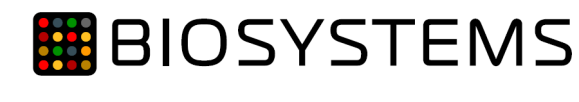 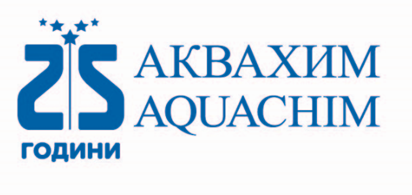 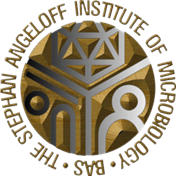 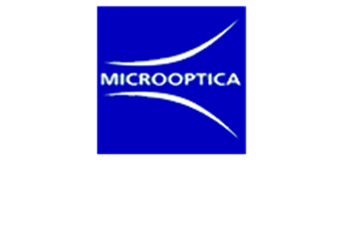 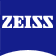 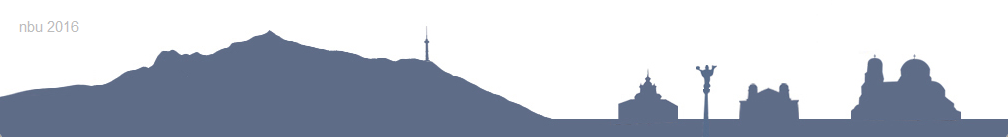 SCIENTIFIC  COMMITTEE Acad. Angel S. Galabov, DSc. - BulgariaCorr. Member Christo Najdenski, DSc. - BulgariaProf. Encho Savov, D. Sc.- BulgariaProf. Maria Angelova, DSc.  - BulgariaProf. Dr. Veneta Groudeva - BulgariaProf. Dr. Boyko Lykov - BulgariaProf. Dr. Christo Daskalov - BulgariaProf. Dr. Vyara Ivanova  - BulgariaProf. Yana Topalova, DSc. - BulgariaAssoc. Prof. Atanas Bliznakov, DSc. - BulgariaAssoc. Prof. Dr. Galina Satchanska -  BulgariaAssoc. Prof. Dr. Todorka Yankovska- BulgariaAssoc. Prof. Dr. Yannis Papathanassiou - BulgariaAssoc. Prof. Dr. Milen Georgiev – BulgariaDr. Tencho Tenev - BulgariaProf. Dr. Vaso Taleski - Rep. of MacedoniaProf. Dr. Peter Raspor - SloveniaProf. Dr. Athanassios Tsakris - GreeceProf. Dr. Lazar Ranin - SerbiaProf. Dr. Zeynep  Cigdem Kayacan - TurkeyProf. Dr. Dragoslava Radin - SerbiaProf. Dr. Vladimir Mrsa - CroatiaProf. Dr. Andi Koraqi - AlbaniaProf. Dr. Daniela Borda – RoumaniaAsst. Prof. Dr. Mirna Mrkonjic Fuka - CroatiaBEST POSTER OF EARLY CAREER SCIENTIST COMMITTEE Prof. Dr. Vaso Taleski – Chair, Rep. of MacedoniaAcad. Angel Galabov- BulgariaProf. Dr. Peter Raspor - SloveniaProf. Encho Savov, D.Sc. - BulgariaORGANIZING COMMITTEEAssoc. Prof. Galina Satchanska - Chair person, Bulgaria Prof. Dr. Christo Todorov - Honorary Chair person, BulgariaChristo Chukurliev - Bulgaria, Director School of Distance Education, NBUProf. Dr. Daniela Pilarska - Bulgaria Assoc. Prof. Dr. Ekaterina Kroumova - Bulgaria Assoc. Prof. Dr. Nikolai Petrov - Bulgaria Assoc. Prof. Dr. Rossen Stefanov – BulgariaAsst. Prof. Dr. Nedelina  Kostadinova - Bulgaria M. Sc. Dayana  Borisova - BulgariaTECHNICAL COMMITTEE Student Elica Boneva - BulgariaStudent Ekaterina Koeva - BulgariaStudent Dayana  Jordanova - Bulgaria                                                                                     S P O N S O R S                                                         General sponsors                             National Science Fund, Contract No ДПМНФ 01/7- 20.03.2017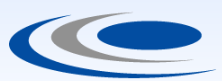 Central Fund for Strategic Development, New Bulgarian University, Contract No 1195/2017